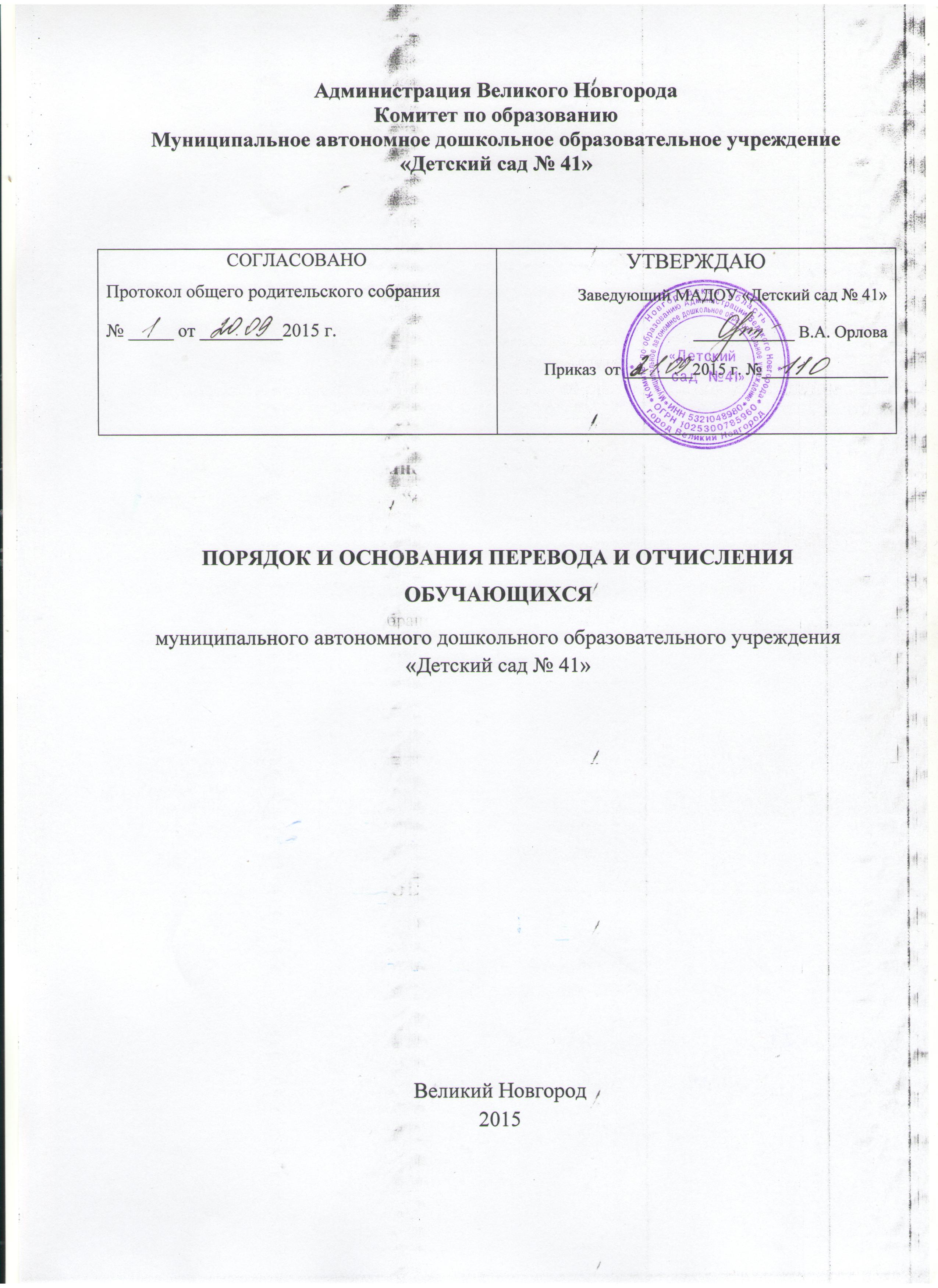 Порядок и основания отчисления и перевода  обучающихсяНастоящий порядок разработан в соответствии с Федеральным законом от 29 декабря 2012 г. № 273-ФЗ «Об образовании в Российской Федерации» и является локальным актом МАДОУ «Детский сад № 41» и  регламентирует основания перевода и отчисления обучающихся из муниципального автономного дошкольного образовательного учреждения «Детский сад № 41» (далее – Учреждение).Порядок и основания перевода обучающихся.Перевод обучающегося в другое образовательное учреждение осуществляет Учредитель Учреждения по основаниям:по инициативе (заявлению) родителей (законных представителей) обучающегося, в том числе в случае перевода обучающегося для продолжения освоения программы дошкольного образования в другую организацию, осуществляющую образовательную деятельность;по обстоятельствам, не зависящим от воли родителей (законных представителей) обучающегося, и Учреждения, в том числе в случаях ликвидации Учреждения.Перевод обучающегося внутри Учреждения в другую группу осуществляется по следующим основаниям:по инициативе Учреждения ежегодно на начало учебного года (1 сентября) в следующую возрастную группу Учреждения;по инициативе (заявлению) родителей (законных представителей) обучающегося,  при наличии свободных мест в группе для перевода.Основанием для перевода является распорядительный акт (приказ) заведующего Учреждением о переводе обучающегося.Порядок и основания для отчисления обучающихся.Обучающийся может быть отчислен из учреждения:в связи с получением образования (завершением обучения);по инициативе родителей (законных представителей) обучающегося, в том числе в случае перевода обучающегося для продолжения освоения образовательной программы в другую организацию, осуществляющую образовательную деятельность;по обстоятельствам, не зависящим от воли обучающегося или родителей (законных представителей) несовершеннолетнего обучающегося и учреждения, в том числе в случае ликвидации учреждения.Отчисление из Учреждения оформляется приказом заведующего Учреждением с внесением соответствующих записей в Журнал учета движения обучающихся в учреждении/Книгу движения детей в учреждении.При отчислении учреждение выдает заявителю медицинскую карту обучающегося.Права и обязанности обучающегося, предусмотренные законодательством об образовании и локальными нормативными актами учреждения, прекращаются с даты его отчисления из Учреждения.